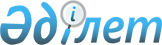 Об утверждении перечня специально отведенных мест для размещения афиш культурных, спортивных и спортивно-массовых мероприятий в городе Усть-КаменогорскеПостановление акимата города Усть-Каменогорска Восточно-Казахстанской области от 7 ноября 2023 года № 3620. Зарегистрировано Департаментом юстиции Восточно-Казахстанской области 10 ноября 2023 года № 8913-16
      В соответствии с подпунктом 1-1) пункта 1 статьи 17-2 Закона Республики Казахстан "О рекламе", акимат города Усть-Каменогорска ПОСТАНОВЛЯЕТ:
      1. Утвердить прилагаемый перечень специально отведенных мест для размещения афиш культурных, спортивных и спортивно-массовых мероприятий в городе Усть-Каменогорске.
      2. Контроль за исполнением настоящего постановления возложить на курирующего заместителя акима города Усть-Каменогорска.
      3. Настоящее постановление вводится в действие по истечении десяти календарных дней после дня его первого официального опубликования. Перечень  специально отведенных мест для размещения афиш культурных, спортивных и спортивно-массовых мероприятий в городе Усть-Каменогорске
					© 2012. РГП на ПХВ «Институт законодательства и правовой информации Республики Казахстан» Министерства юстиции Республики Казахстан
				
      Аким города  Усть-Каменогорска

Ж. Омар
Утвержден постановлением 
акимата города 
Усть-Каменогорска от 7 ноября 
2023 года № 3620
№      
п/п
Местонахождение специально отведенных мест для размещения афиш культурных, спортивных и спортивно-массовых мероприятий
в городе Усть-Каменогорске
1.
Улица Островского, дом № 20/1, перед зданием коммунального государственного казенного предприятия "Центр по развитию культурной деятельности и массового спорта "Самғау" акимата города Усть-Каменогорска
2.
Набережная имени Славского Е.П., дом № 22, перед зданием коммунального государственного учреждения "Централизованная библиотечная система имени Оралхана Бокея" акимата города Усть-Каменогорска
3.
Улица М. Горького, дом № 54, перед зданием центральной детской библиотеки коммунального государственного учреждения "Централизованная библиотечная система имени Оралхана Бокея" акимата города Усть-Каменогорска
4.
Бульвар Гагарина, дом № 24/1, перед зданием филиала № 2 коммунального государственного учреждения "Централизованная библиотечная система имени Оралхана Бокея" акимата города Усть-Каменогорска
5.
Улица Бажова, дом № 343/3, перед зданием филиала № 7 коммунального государственного учреждения "Централизованная библиотечная система имени Оралхана Бокея" акимата города Усть-Каменогорска
6.
Улица М. Горького, дом № 11 А, перед зданием филиала № 11 коммунального государственного учреждения "Центр территориального управления" акимата города Усть-Каменогорска
7.
Улица Садовая, дом № 15, перед зданием филиала № 12 коммунального государственного учреждения "Централизованная библиотечная система имени Оралхана Бокея" акимата города Усть-Каменогорска
8.
Улица Тохтарова, дом № 47А, перед зданием коммунального государственного казенного предприятия "Восточно-Казахстанский музей искусств" управления культуры Восточно-Казахстанской области